‘DESCRIÇÃO: O Corante Chemicolor é um líquido à base de água, fácil de homogeneizar, com alto poder de tingimento. Disponível em várias cores básicas e quando misturados em tintas brancas ou coloridas, possibilitam a obtenção das mais diversas tonalidadesLOCAIS DE USO: Indicado para tingir tintas látex, acrílica e esmalte a base de água. CARACTERÍSTICAS FÍSICO-QUÍMICAS:INSTRUÇÕES DE USO: Deve-se agitar o corante antes de usá-lo, adicionar aos poucos, mexendo a tinta até atingir a tonalidade desejada. EMBALAGEM: Frasco de 50mL.ESTOCAGEM: Manter em local coberto e ventilado (temperatura inferior a 50°C). PRECAUÇÕES: ATENÇÃO. Provoca irritação moderada à pele. Nocivo para os organismos aquáticos, com efeitos prolongados. Não ingerir. Evite a inalação ou aspiração, contato com os olhos e a pele. Em caso de contato com os olhos e a pele lave imediatamente com água em abundância. Se ingerido não provoque vômito e procure a unidade de saúde mais próxima.SEGURANÇA: Antes de usar este ou qualquer outro produto químico, assegure-se de ter lido e entendido as informações contidas na Ficha de Segurança de Produtos Químicos (FISPQ). Observe os potenciais riscos e siga todas as medidas de precaução, instruções de manuseio, considerações e disposições mencionadas na FISPQ e na embalagem. SUPORTE TÉCNICO: O Departamento Técnico/Comercial da Baston Aerossóis tem experiência prática na utilização dos produtos e processos de fabricação. Solicite assistência através de nossa equipe de vendas. Havendo necessidade de esclarecimentos técnicos ligue 42-3252-1705. Em caso de emergência, consulte o Disque-Intoxicação 0800 722 6001.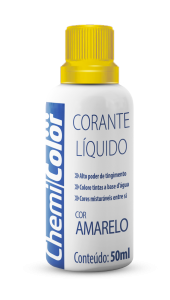 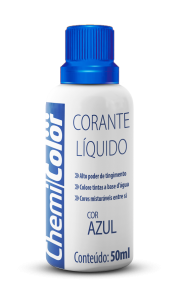 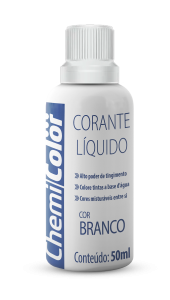 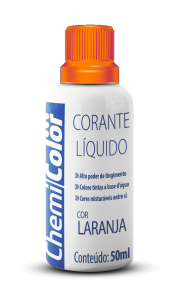 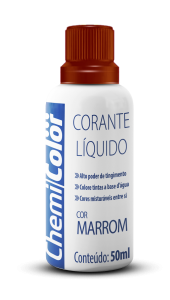 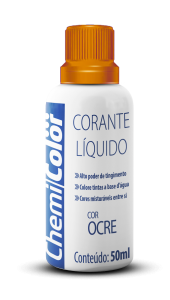 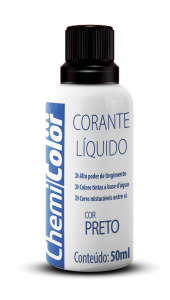 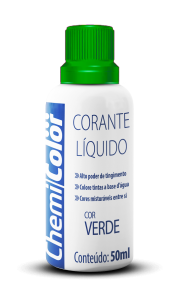 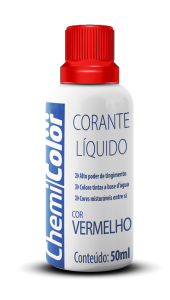 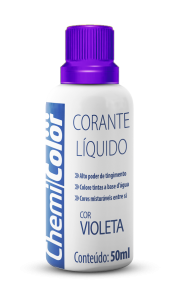 CORCARACTERÍSTICOESTADO FÍSICOLÍQUIDOODORCARACTERÍSTICOLIMITES DE EXPLOSIVIDADENÃO APLICÁVELpHNÃO DISPONÍVELPONTO DE FULGORNÃO APLICÁVELSOLUBILIDADESOLÚVEL EM ÁGUADENSIDADE1,05 A 1,20 g/cm3VISCOSIDADE15” a 25” CF3